СОБРАНИЕ ДЕПУТАТОВ ВЕСЬЕГОНСКОГО РАЙОНАТВЕРСКОЙ ОБЛАСТИРЕШЕНИЕг. Весьегонск .12.2012                                                                                                                            № Заслушав отчет заместителя главы администрации района Живописцевой Е.А. об исполнении полномочий по созданию условий для организации досуга и обеспечения жителей района услугами организаций культуры  Собрание депутатов Весьегонского района решило:1.Принять к сведению отчет  заместителя главы администрации района Живописцевой Е.А.  об исполнении полномочий по созданию условий для организации досуга и обеспечения жителей района услугами организаций культуры (прилагается).2.Настоящее решение вступает в силу со дня его подписания.                  Глава района                                                                         А.В. ПашуковОб исполнении полномочий по созданию условий для организации досуга и обеспечения жителей района услугами организаций культуры 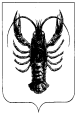 